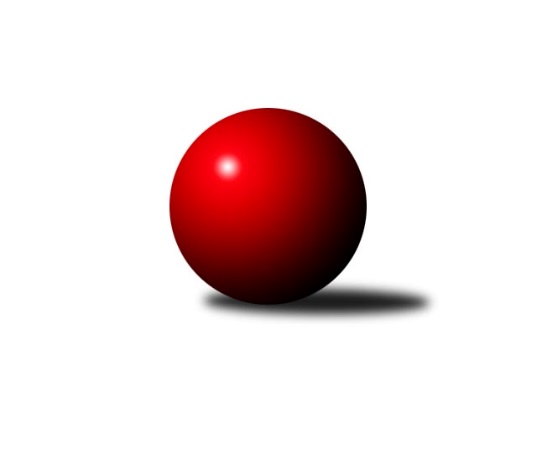 Č.11Ročník 2011/2012	11.2.2012Nejlepšího výkonu v tomto kole: 1744 dosáhlo družstvo: TJ Jiskra Otrokovice3. KLZ B 2011/2012Výsledky 11. kolaSouhrnný přehled výsledků:KK Zábřeh ˝B˝	- TJ Nový Jičín˝C˝	5:1	1643:1470	7.0:1.0	11.2.KK Vyškov˝B˝	- TJ Jiskra Otrokovice	1:5	1620:1744	3.0:5.0	11.2.HKK Olomouc ˝B˝	- TJ Odry ˝A˝	5:1	1712:1613	5.0:3.0	11.2.Tabulka družstev:	1.	HKK Olomouc ˝B˝	9	8	0	1	41.0 : 13.0 	46.0 : 26.0 	 1661	16	2.	KK Mor.Slávia Brno	8	6	0	2	31.5 : 16.5 	35.5 : 28.5 	 1676	12	3.	TJ Jiskra Otrokovice	8	5	1	2	32.0 : 16.0 	43.0 : 21.0 	 1676	11	4.	KK Zábřeh ˝B˝	8	5	1	2	28.0 : 20.0 	38.5 : 25.5 	 1625	11	5.	TJ Odry ˝A˝	9	4	0	5	29.0 : 25.0 	39.0 : 33.0 	 1644	8	6.	TJ ČKD Blansko˝B˝	8	3	0	5	15.5 : 32.5 	24.5 : 39.5 	 1500	6	7.	TJ Nový Jičín˝C˝	9	2	0	7	14.0 : 40.0 	20.0 : 52.0 	 1432	4	8.	KK Vyškov˝B˝	9	0	0	9	13.0 : 41.0 	25.5 : 46.5 	 1569	0Podrobné výsledky kola:	 KK Zábřeh ˝B˝	1643	5:1	1470	TJ Nový Jičín˝C˝	Nikola Kunertová	 	 206 	 200 		406 	 2:0 	 341 	 	165 	 176		Jana Hájková	Kamila Chládková	 	 211 	 187 		398 	 1:1 	 407 	 	205 	 202		Jana Hrňová	Marta Flídrová	 	 219 	 202 		421 	 2:0 	 341 	 	193 	 148		Eva Birošíková	Silvie Horňáková	 	 216 	 202 		418 	 2:0 	 381 	 	196 	 185		Šárka Pavlištíkovározhodčí: Nejlepší výkon utkání: 421 - Marta Flídrová	 KK Vyškov˝B˝	1620	1:5	1744	TJ Jiskra Otrokovice	Jana Nytrová	 	 208 	 170 		378 	 0:2 	 463 	 	244 	 219		Barbora Divílková st.	Běla Omastová	 	 212 	 225 		437 	 2:0 	 408 	 	201 	 207		Dana Bartolomeu	Monika Anderová	 	 192 	 210 		402 	 1:1 	 418 	 	212 	 206		Zuzana Ančincová	Jana Kovářová	 	 209 	 194 		403 	 0:2 	 455 	 	235 	 220		Martina Ančincovározhodčí: Nejlepší výkon utkání: 463 - Barbora Divílková st.	 HKK Olomouc ˝B˝	1712	5:1	1613	TJ Odry ˝A˝	Libuše Mrázová	 	 195 	 185 		380 	 0:2 	 398 	 	203 	 195		Jana Frydrychová	Eliška Dokoupilová	 	 215 	 211 		426 	 2:0 	 409 	 	213 	 196		Denisa Honzálková	Jaroslava Havranová	 	 222 	 205 		427 	 1:1 	 418 	 	210 	 208		Stanislava Ovšáková	Hana Kropáčová	 	 259 	 220 		479 	 2:0 	 388 	 	194 	 194		Iveta Babincovározhodčí: Nejlepší výkon utkání: 479 - Hana KropáčováPořadí jednotlivců:	jméno hráče	družstvo	celkem	plné	dorážka	chyby	poměr kuž.	Maximum	1.	Barbora Divílková  st.	TJ Jiskra Otrokovice	443.40	293.4	150.1	3.9	5/5	(472)	2.	Jaroslava Havranová 	HKK Olomouc ˝B˝	432.36	284.9	147.4	1.9	5/5	(471)	3.	Romana Sedlářová 	KK Mor.Slávia Brno	430.40	289.1	141.3	2.6	5/5	(452)	4.	Hana Kropáčová 	HKK Olomouc ˝B˝	429.60	292.6	137.0	4.7	5/5	(479)	5.	Monika Rusňáková 	KK Mor.Slávia Brno	428.45	289.3	139.2	4.7	5/5	(473)	6.	Stanislava Ovšáková 	TJ Odry ˝A˝	416.95	284.7	132.3	4.1	5/6	(461)	7.	Naděžda Musilová 	TJ ČKD Blansko˝B˝	416.05	280.7	135.4	5.0	5/5	(478)	8.	Denisa Honzálková 	TJ Odry ˝A˝	415.42	290.4	125.0	6.8	6/6	(452)	9.	Martina Ančincová 	TJ Jiskra Otrokovice	415.40	279.5	135.9	5.8	5/5	(455)	10.	Zuzana Ančincová 	TJ Jiskra Otrokovice	414.35	283.4	131.0	8.0	5/5	(455)	11.	Dana Bartolomeu 	TJ Jiskra Otrokovice	413.40	286.0	127.5	6.7	5/5	(443)	12.	Michaela Slavětínská 	KK Mor.Slávia Brno	412.83	283.7	129.2	6.7	4/5	(466)	13.	Helena Sobčáková 	KK Zábřeh ˝B˝	412.50	288.6	123.9	7.7	5/5	(432)	14.	Kamila Chládková 	KK Zábřeh ˝B˝	410.90	285.1	125.8	6.6	5/5	(437)	15.	Iveta Babincová 	TJ Odry ˝A˝	410.13	282.5	127.7	8.6	5/6	(442)	16.	Eliška Dokoupilová 	HKK Olomouc ˝B˝	408.65	287.7	121.0	9.1	5/5	(441)	17.	Monika Anderová 	KK Vyškov˝B˝	408.29	288.0	120.3	8.3	6/6	(446)	18.	Jana Hrňová 	TJ Nový Jičín˝C˝	405.37	281.4	124.0	8.3	5/5	(462)	19.	Libuše Mrázová 	HKK Olomouc ˝B˝	402.75	283.4	119.3	5.5	4/5	(429)	20.	Pavlína Březinová 	KK Mor.Slávia Brno	402.50	287.1	115.4	9.7	5/5	(438)	21.	Marie Vojtková 	KK Zábřeh ˝B˝	401.25	279.5	121.8	6.0	4/5	(406)	22.	Silvie Horňáková 	KK Zábřeh ˝B˝	400.60	274.9	125.7	6.0	5/5	(422)	23.	Pavla Fialová 	KK Vyškov˝B˝	399.63	287.0	112.6	8.1	4/6	(416)	24.	Jana Frydrychová 	TJ Odry ˝A˝	398.25	283.5	114.8	8.8	6/6	(417)	25.	Nikola Slavíčková 	TJ ČKD Blansko˝B˝	393.33	274.6	118.8	8.7	4/5	(422)	26.	Běla Omastová 	KK Vyškov˝B˝	392.19	281.5	110.7	10.1	4/6	(437)	27.	Zita Řehůřková 	TJ ČKD Blansko˝B˝	387.47	281.7	105.8	11.4	5/5	(413)	28.	Šárka Pavlištíková 	TJ Nový Jičín˝C˝	385.63	273.4	112.2	7.2	4/5	(423)	29.	Jitka Usnulová 	KK Vyškov˝B˝	380.60	276.4	104.2	10.4	5/6	(394)	30.	Jana Hájková 	TJ Nový Jičín˝C˝	325.56	234.4	91.2	15.8	5/5	(366)	31.	Eva Birošíková 	TJ Nový Jičín˝C˝	296.25	224.1	72.1	21.6	4/5	(346)		Hana Jáňová 	KK Zábřeh ˝B˝	458.00	290.0	168.0	1.0	1/5	(458)		Jitka Žáčková 	KK Mor.Slávia Brno	450.50	299.5	151.0	3.5	2/5	(475)		Marta Flídrová 	KK Zábřeh ˝B˝	421.00	290.0	131.0	8.0	1/5	(421)		Lucie Nevřivová 	TJ ČKD Blansko˝B˝	420.56	294.1	126.4	3.2	3/5	(436)		Věra Ovšáková 	TJ Odry ˝A˝	415.56	281.8	133.8	4.4	3/6	(450)		Nikola Kunertová 	KK Zábřeh ˝B˝	398.75	285.0	113.8	12.4	2/5	(411)		Kateřina Radinová 	TJ Nový Jičín˝C˝	396.33	285.5	110.8	8.5	2/5	(417)		Ludmila Tomiczková 	KK Vyškov˝B˝	392.00	276.0	116.0	12.0	1/6	(392)		Jana Vránková 	KK Mor.Slávia Brno	390.00	266.0	124.0	4.0	1/5	(390)		Jana Kovářová 	KK Vyškov˝B˝	389.67	285.0	104.7	12.0	3/6	(422)		Jana Nytrová 	KK Vyškov˝B˝	374.89	278.9	96.0	14.3	3/6	(398)		Věra Zmitková 	HKK Olomouc ˝B˝	361.50	275.5	86.0	12.5	1/5	(378)		Jindřiška Klimešová 	TJ ČKD Blansko˝B˝	343.22	251.8	91.4	15.4	3/5	(356)		Ludmila Galiová 	TJ Nový Jičín˝C˝	332.00	263.0	69.0	22.0	1/5	(332)Sportovně technické informace:Starty náhradníků:registrační číslo	jméno a příjmení 	datum startu 	družstvo	číslo startu
Hráči dopsaní na soupisku:registrační číslo	jméno a příjmení 	datum startu 	družstvo	Program dalšího kola:12. kolo25.2.2012	so	10:00	TJ Jiskra Otrokovice - HKK Olomouc ˝B˝	25.2.2012	so	10:00	TJ Odry ˝A˝ - KK Zábřeh ˝B˝	25.2.2012	so	10:00	TJ Nový Jičín˝C˝ - KK Mor.Slávia Brno	Nejlepší šestka kola - absolutněNejlepší šestka kola - absolutněNejlepší šestka kola - absolutněNejlepší šestka kola - absolutněNejlepší šestka kola - dle průměru kuželenNejlepší šestka kola - dle průměru kuželenNejlepší šestka kola - dle průměru kuželenNejlepší šestka kola - dle průměru kuželenNejlepší šestka kola - dle průměru kuželenPočetJménoNázev týmuVýkonPočetJménoNázev týmuPrůměr (%)Výkon6xHana KropáčováOlomouc B4795xHana KropáčováOlomouc B119.554796xBarbora Divílková st.Otrokovice4637xBarbora Divílková st.Otrokovice113.114631xMartina AnčincováOtrokovice4551xMartina AnčincováOtrokovice111.154551xBěla OmastováVyškov B4371xBěla OmastováVyškov B106.764377xJaroslava HavranováOlomouc B4276xJaroslava HavranováOlomouc B106.574272xEliška DokoupilováOlomouc B4263xEliška DokoupilováOlomouc B106.32426